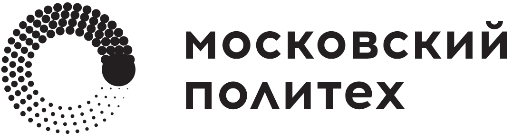 Уважаемый (-ая) И.О.!Прошу Вас принять на вид практики практику студента (-тку) Московского Политеха, обучающегося (-уюся) по направлению подготовки (специальности) шифр и наименование направления подготовки (специальности), в период с дата.месяц по дата.месяц.год.Предполагаемый профиль работы в ходе прохождения практики соответствует профилю обучения.Надеемся на положительное решение по данному вопросу!Начальник отдела практики                                                                                                  Е.В. Коршунова     МИНОБРНАУКИ РОССИИФедеральное государственное автономноеобразовательное учреждение высшего образования«Московский политехнический университет»(Московский Политех)Б. Семеновская ул., д.38, Москва, 107023Тел.+7 495 223 05 23, Факс +7 499 785 62 24www.mospolytech.ru  | E-mail: mospolytech@mospolytech.ruОКПО 04350607, ОГРН 1167746817810,ИНН/КПП 7719455553/771901001______________________№______________________на____________________от______________________